
Name of School/Section/Work Unit: .............................................................................................................................................................................................This form is intended to document appropriate actions for ALL WHS issues (hazards) identified during the completion of a Workplace Inspection Checklist.  If the "Responsibility of" field involves rectification by another area, you will need to initiate a review date, to ensure that action is taken and not overlooked.* Priority Status:	P1	Serious or potentially fatal hazards which need to be resolved immediately, regardless of the impact on the operations of the section or 					school
			P2-5	Other problems Prioritised 2-5, which should be dealt with as quickly as possibly, in view of existing budgetary restraints.			P6	Easily Resolved problems requiring no expenditure to be approved, which should be resolved immediately.Date of Inspection(s):...........................................................................	Date of Report:.....................................................................Print Name:..........................................................................................	Signature:.............................................................................Please forward a copy of your completed Action sheet to safety@csu.edu.auPrivacy StatementThe personal information you provide on this form is protected by the Privacy and Personal Information Protection Act 1998 (NSW).You are required to provide this information to assist in fulfilment of yours and the University's Occupational Health Safety and Welfare responsibilities.  Details of these responsibilities are set out in the policies contained in the University's Administrative Manual and the Work Health and Safety Act 2011 (NSW) and Work Health and Safety Regulations 2011 (NSW).Access to the information you provide is available to yourself and those persons authorised to access the information in the course of their duties to the University.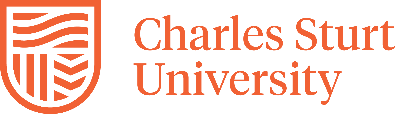 Form 5:         WHS WORKPLACE INSPECTION ACTION SHEETForm 5:         WHS WORKPLACE INSPECTION ACTION SHEETVersion:   2.0June 2022Next Form Review:June 2025Identified ProblemPriority Status *LocationRequired ActionResponsibility ofDate to be ResolvedAction TakenReview Date